Stredná odborná škola chovu koní a služieb – Lótenyésztési és Szolgáltatóipari Szakközépiskola, Štúrova 74, Šaľa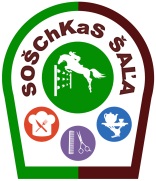 SÚBOR MATURITNÝCH TÉM (na zverejnenie) PČOZ – Podnikanie v remeslách a službáchŠkolský rok: 2023/2024Názov školy:			Stredná odborná škola chovu koní a služieb, Štúrova 74, ŠaľaMaturitný predmet:		praktická časť odbornej zložky maturitnej skúšky Študijný odbor:		6413 L Podnikanie v remeslách a službáchČasový rozsah:		20 minút odpoveďForma (b) – obhajoba vlastného projektu, vypracovanie a obhajoba:podnikateľského zámeru komunikačnej politiky podnikustredoškolskej odbornej činnostiPopis formy vlastného projektu:Všeobecná charakteristika podnikateľského zámeruStrategický plán rozvojaMarketingový plánFinančný plánAnalýza rizík a ich zvládnutieDopad na životné prostredieFinančné výkazyPrílohyZoznam pomôcok:Pokyny k vypracovaniu a obhajobe projektu ako súčasti praktickej časti maturitnej skúškyVzor podnikateľského zámeru podľa metodiky Úradu práce, sociálnych vecí a rodinyDotazníky, zostavené k marketingovému prieskumuOdborná ekonomická literatúra, zákony, katalógy, prospekty, ...Osobný počítač s internetových pripojenímPri vypracovaní praktickej časti odbornej zložky uplatnite vedomosti z predmetov: ekonomika, účtovníctvo, podnikanie a drobné podnikanie, manažment, marketing, tovaroznalectvo, technika administratívy, právna náuka, tvorba projektov, prax